ОТ БОБРОВКИ ДО МОСКВЫРецензия на книгу стихотворений Геннадия Козлова «Мамины сливы». – М.: МГО СП России, 2011. – 96 с.«Самый ничтожный  предмет может быть избран стихотворцем; критике нет нужды разбирать, что  стихотворец описывает, но  как описывает», - даёт понять А.С. Пушкин.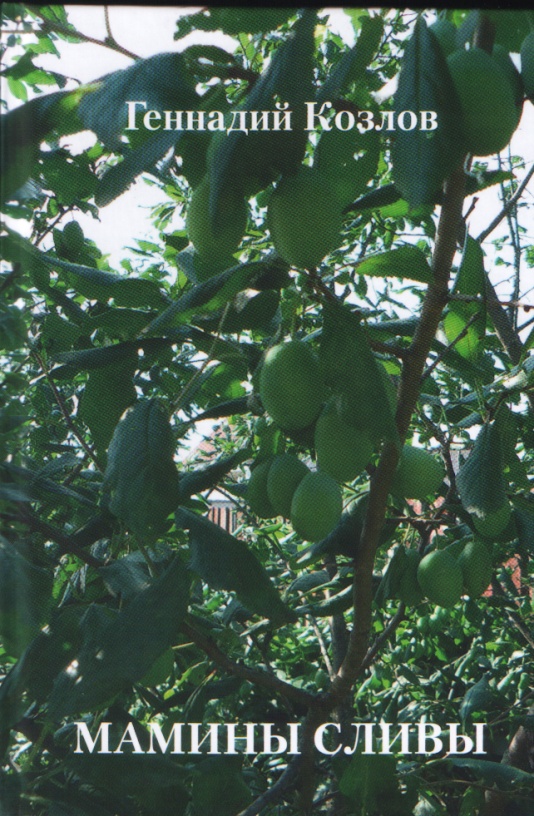 В своём утверждении Александр Сергеевич не ограничивает тематических рамок поэта. Напротив, гарантирует ему свободу выбора. Скажем, А.М.  пишет о любви. Ну  и пусть пишет. М.Ю. поглощён пейзажной лирикой. Тоже не возбраняется. А С.В. больше удаются  философские вирши. А значит, и ему, и двум первым открывается возможность глубже пахать своё поле. И этом замечательно. Однако, не исключаю, что сосредоточившись на чём-то одном, можно быстро выдохнуться. А можно, напротив,  обзавестись своим голосом.Когда читаешь сборник стихов «Мамины сливы» полковника запаса Геннадия Козлова, выпущенный  в 2011 году Московской городской организацией Союза писателей России, то с удовольствием погружаешься в многотемие. Автор яркими красками рисует природу родного края, тёплый мир своего детства, удивительными светлыми строками являет отношение к женщине. Теми же скупыми и нежными мазками он знакомит нас со своим трудягой-отцом. В сборнике много света, тепла, счастья. И ты понимаешь, что автор щедрый, сердечный человек, стремящийся поделиться с людьми своей, даже самой маленькой, радостью. Поэт слушает дыханье ветра у серых стен Боровского Пафнутьева монастыря. Это он, православный человек,  замечает, как «над Ильинской церковью грачи / О погоде, видимо, судачат…». А ведь раньше «не верил в Бога, не шептал молитвы, / Но жизнь заставит, как ты ни крути».Нежным, благодарным сыном предстаёт Геннадий Козлов со страниц своей книги: Посажу для мамы сливы,Да и зелень посажу,И какой я стал счастливым,Всем соседям расскажу.Целый день сияет мама,У меня на сердце свет:Ведь другой такой упрямойИ красивой в мире нет.Под стать этому и другое стихотворение «Мама». Восклицая о ней такие слова, Геннадий и сам становится утонченнее, нежнее, красивее. В произведениях офицера запаса много географических точек, которые прошли через его жизнь и судьбу: родное село Бобровка, горка «Пихточка», Москва, Волоколамск, Иртыш, Буйнакск, Каширка, Рижская, Дубровка, Клин,  Нара, Апрелевка, Кубинка, Сетунь, Истра… А ещё далёкие горы, Фукусима, чужой Казахстан, Брянский лес, Берлин…И всё-таки, магистральной темой поэта Козлова остаётся воинская служба. Всё то, что он в ней испытал, пережил, просто увидел, является читателю в виде небольших, но ярких  зарисовок. Будь это размышления по дороге на службу или монолог  о солдатских кирзачах, нитка или иголка, способные сослужить человеку добрую службу...  Данной теме в сборнике отведён целый раздел. Он называется «Отслужил своё, как надо».  Удовлетворённым службой офицером, не обделённым юмором человеком предстаёт автор в своих поэтических строчках. Вот в этих:Сапогов четыре парыИстоптал, дойдя до Нары!(Путь до Нары)А!?  Какое настроение!Или в этих:Кирзачи! Какое слово!И чего глаголить тут!Да они тебя живогоИ к победе приведут.(Сапоги)Ишь, какая философия!И в этих:Мы все неповторимы, но едины,У нас в беду людей сторонних нет.Пришла беда, отец встаёт за сына, А если надо, и за внука - дед.Коренная русская доля…Немного в сегодняшней поэзии работает авторов, пишущих на военную тему. Тем ценнее строки Геннадия Козлова, посвященные Армии, Тылу Вооружённых Сил, на котором лежит немалая доля всех побед и досадных поражений.   Здесь у него и военный госпиталь с офицерами, находящимися на излечении после ранения («В госпитале» и  «Кто верит в тыл»). Здесь же восьмистишие «Иголка». Как к кому-то живому обращается поэт к атрибутике солдатского быта: Я и в стогу всегда тебя найду,Найду в снегу и в придорожной луже,Замёрзшую,  в сознанье приведу,За стол солдатский усажу на ужин.Откажешься от каши, но с тобойМне по плечу ранение любое.Ведь ты одна пойдёшь со мною в бой,А может быть, и выведешь из боя.           Сродни  этой миниатюре и четверостишие «Нитка», и стихотворение «Ода сапогам», в котором есть такие строки: «Ура сапогам, пропускающим воду, Но к цели идущим в любую погоду!» Такие изящные, афористичные строки не всегда  вспомнишь и у фронтовиков. Ну, разве что у Александра Твардовского в «Василии Тёркине».      Участник Великой Отечественной войны, литературный критик Владимир Огнев писал: «Реальная жизнь поэзии - это не только танковые рейды и прорывы, но и освоение и закрепление занятой территории». С этим утверждением трудно поспорить.  И хочется, чтобы Геннадий Козлов закрепился на своей территории, никому не отдавал захваченного всей жизнью литературного плацдарма. А ещё хочется предостеречь его от успокоенности, процитировать выступление на  4  съезде писателей СССР  Алексея Суркова: «Среди нас есть пяток ребят, кто может купаться в сметане, с десяток - кто может есть сметану каждый день, а остальные по выходным дням». Я не за то, чтобы поэт Геннадий Козлов отказывался от сметаны. Пусть ест на здоровье! Но и пусть, не покладая рук, пишет и  радует новыми стихами, обретающими  своего читателя. Завершает книгу поэт стихотворением «До свидания, начвещи!»:Ветер вновь знамёна плещет,Неспокойно, как всегда.Пусть хранит на белом светеВас военная звезда.Прошедший суровой мужской дорогой длиною  в 32 года, не жалея о прожитом, он желает удачи тем, кто принимает эстафету, сознательно избирает профессию  защитника Отечества. Служивший в непростые перестроечные годы в Тыле Вооружённых Сил на высокой должности, не раз бывавший в «горячих точках», автор «Маминых слив» - добрый русский человек, мечтающий о своём саде-огороде, болеющий за свою Россию, свою «малую родину», которую никогда ни на что не променяет.Спину гнёт камыш болотный,Галки бродят по жнивью.Русский запах приворотныйКрепко в память врос в мою.Ну, куда мне от болота,От лягушек поутру?Я, как птица без полёта,Без родной земли умру.(Болото)Верится в это, и в то, что  будут созревать в Наре  любимые его мамой сливы. Значит, будет слушать их поэт Геннадий Козлов, станет писать стихи,  в которых будут жить правда, доброта и солнечное сияние. И, надеюсь,  неразлучной его спутницей останется  изящная военная лирика.Старший лейтенант запаса Михаил СИЛКИН, консультант по вопросам литературы Военно-художественной студии писателей Культурного центра Вооружённых Сил Российской Федерации имени М.В.Фрунзе